КАБИНЕТ МИНИСТРОВ ЧУВАШСКОЙ РЕСПУБЛИКИПОСТАНОВЛЕНИЕот 14 марта 2014 г. N 76О ПРАВИТЕЛЬСТВЕННОЙ КОМИССИИПО ДЕЛАМ НЕСОВЕРШЕННОЛЕТНИХИ ЗАЩИТЕ ИХ ПРАВВ соответствии с Федеральным законом "Об основах системы профилактики безнадзорности и правонарушений несовершеннолетних", Законом Чувашской Республики "О комиссиях по делам несовершеннолетних и защите их прав в Чувашской Республике" Кабинет Министров Чувашской Республики постановляет:1. Утвердить прилагаемое Положение о Правительственной комиссии по делам несовершеннолетних и защите их прав.2. Признать утратившими силу:постановление Кабинета Министров Чувашской Республики от 17 марта 2006 г. N 44 "О Правительственной комиссии по делам несовершеннолетних и защите их прав";постановление Кабинета Министров Чувашской Республики от 28 июля 2006 г. N 194 "О внесении изменений в постановление Кабинета Министров Чувашской Республики от 17 марта 2006 г. N 44";постановление Кабинета Министров Чувашской Республики от 26 мая 2011 г. N 191 "О внесении изменений в некоторые постановления Кабинета Министров Чувашской Республики";постановление Кабинета Министров Чувашской Республики от 29 марта 2012 г. N 104 "О внесении изменений в постановление Кабинета Министров Чувашской Республики от 17 марта 2006 г. N 44";абзац седьмой пункта 2 постановления Кабинета Министров Чувашской Республики от 3 декабря 2013 г. N 483 "Вопросы Министерства образования и молодежной политики Чувашской Республики".3. Настоящее постановление вступает в силу через десять дней после дня его официального опубликования.Председатель Кабинета МинистровЧувашской РеспубликиИ.МОТОРИНУтвержденопостановлениемКабинета МинистровЧувашской Республикиот 14.03.2014 N 76ПОЛОЖЕНИЕО ПРАВИТЕЛЬСТВЕННОЙ КОМИССИИ ПО ДЕЛАМ НЕСОВЕРШЕННОЛЕТНИХИ ЗАЩИТЕ ИХ ПРАВI. Общие положения1.1. Настоящее Положение в соответствии с Федеральным законом "Об основах системы профилактики безнадзорности и правонарушений несовершеннолетних", постановлением Правительства Российской Федерации от 6 ноября 2013 г. N 995 "Об утверждении Примерного положения о комиссиях по делам несовершеннолетних и защите их прав", Законом Чувашской Республики "О комиссиях по делам несовершеннолетних и защите их прав в Чувашской Республике" определяет сферу деятельности и полномочия Правительственной комиссии по делам несовершеннолетних и защите их прав (далее - Комиссия).Комиссия является коллегиальным органом системы профилактики безнадзорности и правонарушений несовершеннолетних, создается Кабинетом Министров Чувашской Республики в целях координации деятельности органов и учреждений системы профилактики безнадзорности и правонарушений несовершеннолетних (далее - система профилактики) по предупреждению безнадзорности, беспризорности, правонарушений и антиобщественных действий несовершеннолетних, выявлению и устранению причин и условий, способствующих этому, обеспечению защиты прав и законных интересов несовершеннолетних, социально-педагогической реабилитации несовершеннолетних, находящихся в социально опасном положении, выявлению и пресечению случаев вовлечения несовершеннолетних в совершение преступлений, других противоправных и (или) антиобщественных действий, а также случаев склонения их к суицидальным действиям.(в ред. Постановлений Кабинета Министров ЧР от 24.09.2015 N 342, от 13.04.2016 N 118, от 28.03.2018 N 90)Комиссия осуществляет деятельность на территории Чувашской Республики.(абзац введен Постановлением Кабинета Министров ЧР от 24.09.2015 N 342)Организационно-техническое обеспечение деятельности Комиссии осуществляется Министерством образования и молодежной политики Чувашской Республики.1.2. Комиссия в своей деятельности руководствуется Конституцией Российской Федерации, международными договорами Российской Федерации и ратифицированными ею международными соглашениями в сфере защиты прав детей, федеральными конституционными законами, федеральными законами, указами и распоряжениями Президента Российской Федерации, постановлениями и распоряжениями Правительства Российской Федерации, иными нормативными правовыми актами Российской Федерации, Конституцией Чувашской Республики, законами Чувашской Республики, указами и распоряжениями Главы Чувашской Республики, постановлениями и распоряжениями Кабинета Министров Чувашской Республики, иными нормативными правовыми актами Чувашской Республики, а также настоящим Положением.1.3. Деятельность Комиссии основывается на следующих принципах:законность;демократизм;поддержка семьи с несовершеннолетними детьми и взаимодействие с ней;(в ред. Постановления Кабинета Министров ЧР от 28.04.2021 N 166)гуманное обращение с несовершеннолетними;индивидуальный подход к несовершеннолетним с соблюдением конфиденциальности полученной информации;государственная поддержка деятельности органов местного самоуправления и общественных объединений по профилактике безнадзорности и правонарушений несовершеннолетних;обеспечение ответственности должностных лиц и граждан за нарушение прав и законных интересов несовершеннолетних.II. Задачи КомиссииЗадачами Комиссии являются:предупреждение безнадзорности, беспризорности, правонарушений и антиобщественных действий несовершеннолетних, выявление и устранение причин и условий, способствующих этому;обеспечение защиты прав и законных интересов несовершеннолетних;(в ред. Постановления Кабинета Министров ЧР от 28.04.2021 N 166)социально-педагогическая реабилитация несовершеннолетних, находящихся в социально опасном положении, в том числе связанном с немедицинским потреблением наркотических средств и психотропных веществ;выявление и пресечение случаев вовлечения несовершеннолетних в совершение преступлений, других противоправных и (или) антиобщественных действий, а также случаев склонения их к суицидальным действиям;(в ред. Постановления Кабинета Министров ЧР от 28.03.2018 N 90)абзацы шестой - восьмой утратили силу. - Постановление Кабинета Министров ЧР от 28.04.2021 N 166.III. Полномочия Комиссии(в ред. Постановления Кабинета Министров ЧРот 28.04.2021 N 166)Для решения возложенных задач Комиссия:координирует на территории Чувашской Республики деятельность органов и учреждений системы профилактики по предупреждению безнадзорности, беспризорности, правонарушений и антиобщественных действий несовершеннолетних, выявлению и устранению причин и условий, способствующих этому, обеспечению защиты прав и законных интересов несовершеннолетних, социально-педагогической реабилитации несовершеннолетних, находящихся в социально опасном положении, выявлению и пресечению случаев вовлечения несовершеннолетних в совершение преступлений, других противоправных и (или) антиобщественных действий, а также случаев склонения их к суицидальным действиям, осуществляет мониторинг их деятельности в пределах и порядке, которые установлены законодательством Российской Федерации и законодательством Чувашской Республики;обеспечивает осуществление мер по защите и восстановлению прав и законных интересов несовершеннолетних, защите их от всех форм дискриминации, физического или психического насилия, оскорбления, грубого обращения, сексуальной и иной эксплуатации, выявлению и устранению причин и условий, способствующих безнадзорности, беспризорности, правонарушениям и антиобщественным действиям несовершеннолетних;анализирует выявленные органами и учреждениями системы профилактики причины и условия, способствующие безнадзорности, беспризорности, правонарушениям и антиобщественным действиям несовершеннолетних, принимает меры по их устранению;утверждает межведомственные планы (программы, порядки взаимодействия) по наиболее актуальным направлениям в области профилактики безнадзорности и правонарушений несовершеннолетних, защиты их прав и законных интересов;участвует в разработке и реализации государственных программ Чувашской Республики, направленных на защиту прав и законных интересов несовершеннолетних, профилактику их безнадзорности и правонарушений;формирует единую базу данных о выявленных несовершеннолетних и семьях, находящихся в социально опасном положении, в порядке, установленном Кабинетом Министров Чувашской Республики;принимает меры по совершенствованию деятельности органов и учреждений системы профилактики по итогам анализа и обобщения представляемых органами и учреждениями системы профилактики сведений об эффективности принимаемых ими мер по обеспечению защиты прав и законных интересов несовершеннолетних, профилактике их безнадзорности и правонарушений;принимает меры по совершенствованию взаимодействия органов и учреждений системы профилактики с социально ориентированными некоммерческими организациями, общественными объединениями и религиозными организациями, другими институтами гражданского общества и гражданами по привлечению их к участию в деятельности по профилактике безнадзорности и правонарушений несовершеннолетних, защите их прав и законных интересов, их социально-педагогической реабилитации;может утверждать составы межведомственных рабочих групп по изучению деятельности органов и учреждений системы профилактики и порядок работы таких групп с несовершеннолетними и семьями, находящимися в социально опасном положении, а также деятельности по профилактике вовлечения несовершеннолетних в совершение правонарушений и антиобщественных действий, предупреждению случаев насилия и всех форм посягательств на жизнь, здоровье и половую неприкосновенность несовершеннолетних;разрабатывает и вносит в Кабинет Министров Чувашской Республики предложения по осуществлению мероприятий в области защиты прав несовершеннолетних, профилактики их безнадзорности и правонарушений;оказывает методическую помощь, осуществляет информационное обеспечение и контроль за деятельностью комиссий по делам несовершеннолетних и защите их прав в муниципальных округах и городских округах (далее - муниципальные комиссии по делам несовершеннолетних) в соответствии с законодательством Чувашской Республики;(в ред. Постановлений Кабинета Министров ЧР от 24.11.2021 N 598, от 19.04.2023 N 248)участвует в разработке проектов нормативных правовых актов Чувашской Республики, направленных на профилактику безнадзорности, беспризорности, антиобщественных действий и правонарушений несовершеннолетних, реабилитацию и ресоциализацию несовершеннолетних, допускающих немедицинское потребление наркотических средств и психотропных веществ, защиту семьи с несовершеннолетними детьми, анализирует их эффективность;принимает на основании информации органов и учреждений системы профилактики о выявленных случаях нарушения прав несовершеннолетних на образование, труд, отдых, охрану здоровья и медицинскую помощь, жилище и других прав, а также о недостатках в деятельности органов и учреждений, препятствующих предупреждению безнадзорности и правонарушений несовершеннолетних, меры к устранению выявленных нарушений и недостатков, обеспечивает конфиденциальность указанной информации при ее хранении и использовании;в порядке, установленном законодательством Российской Федерации, принимает решения о допуске или недопуске к педагогической деятельности, к предпринимательской деятельности и (или) трудовой деятельности в сфере образования, воспитания, развития несовершеннолетних, организации их отдыха и оздоровления, медицинского обеспечения, социальной защиты и социального обслуживания, в сфере детско-юношеского спорта, культуры и искусства с участием несовершеннолетних лиц, имевших судимость за совершение преступлений небольшой тяжести и преступлений средней тяжести против жизни и здоровья, свободы, чести и достоинства личности (за исключением незаконной госпитализации в медицинскую организацию, оказывающую психиатрическую помощь в стационарных условиях, и клеветы), семьи и несовершеннолетних, здоровья населения и общественной нравственности, основ конституционного строя и безопасности государства, мира и безопасности человечества, а также против общественной безопасности, лиц, уголовное преследование в отношении которых по обвинению в совершении этих преступлений прекращено по нереабилитирующим основаниям (за исключением лиц, лишенных права заниматься соответствующим видом деятельности по решению суда), с учетом вида и степени тяжести совершенного преступления, срока, прошедшего с момента его совершения, формы вины, отнесения в соответствии с законом совершенного деяния к категории менее тяжких преступлений, обстоятельств, характеризующих личность, в том числе поведения лица после совершения преступления, отношения к исполнению трудовых обязанностей, а также с учетом иных факторов, позволяющих определить, представляет ли конкретное лицо опасность для жизни, здоровья и нравственности несовершеннолетних;принимает меры по организации обобщения и распространения эффективного опыта работы органов и учреждений системы профилактики на территории Чувашской Республики;может принимать участие в работе по ресоциализации несовершеннолетних осужденных, содержащихся в воспитательных колониях, несовершеннолетних, находящихся в специальных учебно-воспитательных учреждениях, дислоцируемых в других субъектах Российской Федерации, вправе в установленном порядке посещать указанные учреждения;осуществляет иные полномочия, предусмотренные законодательством Российской Федерации и законодательством Чувашской Республики.IV. Вопросы обеспечения деятельности Комиссии(в ред. Постановления Кабинета Министров ЧРот 28.04.2021 N 166)К вопросам обеспечения деятельности Комиссии относятся:подготовка и организация проведения заседаний и иных плановых мероприятий Комиссии;осуществление контроля за своевременностью подготовки и представления материалов для рассмотрения на заседаниях Комиссии;ведение делопроизводства Комиссии;оказание консультативной помощи представителям органов и учреждений системы профилактики, а также представителям иных территориальных органов федеральных органов исполнительной власти, исполнительных органов Чувашской Республики, органов местного самоуправления и организаций, участвующим в подготовке материалов к заседанию Комиссии, при поступлении соответствующего запроса;(в ред. Постановления Кабинета Министров ЧР от 19.04.2023 N 248)участие в организации межведомственных мероприятий по профилактике безнадзорности и правонарушений несовершеннолетних, в том числе межведомственных конференций, совещаний, семинаров;участие по приглашению органов и организаций в проводимых ими проверках, совещаниях, семинарах, коллегиях, конференциях и других мероприятиях по вопросам профилактики безнадзорности и правонарушений несовершеннолетних;организация рассмотрения Комиссией поступивших в Комиссию обращений граждан, сообщений органов и учреждений системы профилактики по вопросам, относящимся к ее компетенции;осуществление сбора, обработки и обобщения информации, необходимой для решения задач, стоящих перед Комиссией;осуществление сбора и обобщение информации о численности лиц, предусмотренных статьей 5 Федерального закона "Об основах системы профилактики безнадзорности и правонарушений несовершеннолетних", в отношении которых органами и учреждениями системы профилактики проводится индивидуальная профилактическая работа;обобщение сведений о детской безнадзорности, правонарушениях несовершеннолетних, защите их прав и законных интересов для представления на рассмотрение Комиссии с целью анализа ситуации;подготовка информационных и аналитических материалов по вопросам профилактики безнадзорности и правонарушений несовершеннолетних;организация по поручению председателя Комиссии работы экспертных групп, штабов, а также консилиумов и других совещательных органов для решения задач, стоящих перед Комиссией;осуществление взаимодействия с федеральными государственными органами, федеральными органами государственной власти, органами государственной власти Чувашской Республики и других субъектов Российской Федерации, органами местного самоуправления, общественными и иными объединениями, организациями для решения задач, стоящих перед Комиссией;направление запросов в федеральные государственные органы, федеральные органы государственной власти, органы государственной власти Чувашской Республики и других субъектов Российской Федерации, органы местного самоуправления, организации, комиссии по делам несовершеннолетних о представлении необходимых для рассмотрения на заседании Комиссии материалов (информации) по вопросам, отнесенным к ее компетенции;обеспечение доступа к информации о деятельности Комиссии путем участия в подготовке публикаций и выступлений в средствах массовой информации, в информационно-телекоммуникационной сети "Интернет" без использования в публикациях и выступлениях сведений, разглашение которых нарушает охраняемые законом права и интересы несовершеннолетних, их родителей или иных законных представителей;проведение анализа эффективности деятельности муниципальных комиссий по делам несовершеннолетних;(в ред. Постановления Кабинета Министров ЧР от 24.11.2021 N 598)проведение анализа и (или) обобщение информации об исполнении поручений Комиссии, поступающей из муниципальных комиссий по делам несовершеннолетних;(в ред. Постановления Кабинета Министров ЧР от 24.11.2021 N 598)участие в подготовке заключений на проекты нормативных правовых актов по вопросам профилактики безнадзорности и правонарушений несовершеннолетних, защиты их прав и законных интересов при поступлении соответствующих проектов;исполнение иных полномочий в рамках обеспечения деятельности Комиссии по реализации Комиссией полномочий, предусмотренных законодательством Российской Федерации и законодательством Чувашской Республики.V. Организация деятельности5.1. Состав Комиссии утверждается распоряжением Кабинета Министров Чувашской Республики. В состав Комиссии входят председатель Комиссии, два его заместителя, ответственный секретарь Комиссии и члены Комиссии.(в ред. Постановления Кабинета Министров ЧР от 27.02.2019 N 52)Членами Комиссии являются руководители (их заместители) органов и учреждений системы профилактики, а также могут являться представители иных государственных (муниципальных) органов и учреждений, представители общественных объединений, религиозных конфессий, граждане, имеющие опыт работы с несовершеннолетними, депутаты соответствующих представительных органов, другие заинтересованные лица.(в ред. Постановления Кабинета Министров ЧР от 28.04.2021 N 166)Председателем Комиссии, заместителем председателя Комиссии, ответственным секретарем Комиссии и членом Комиссии может быть гражданин Российской Федерации, достигший возраста 21 года.(абзац введен Постановлением Кабинета Министров ЧР от 28.04.2021 N 166)5.2. Председатель Комиссии осуществляет полномочия члена Комиссии, предусмотренные абзацами вторым - седьмым пункта 5.5 настоящего Положения, а также:(в ред. Постановления Кабинета Министров ЧР от 28.04.2021 N 166)осуществляет руководство деятельностью Комиссии;председательствует на заседании Комиссии и организует ее работу;имеет право решающего голоса при голосовании на заседании Комиссии;представляет Комиссию в государственных органах, органах местного самоуправления и иных организациях;утверждает повестку заседания Комиссии;назначает дату заседания Комиссии;дает заместителям председателя Комиссии, ответственному секретарю Комиссии, членам Комиссии обязательные к исполнению поручения по вопросам, отнесенным к компетенции Комиссии;(в ред. Постановления Кабинета Министров ЧР от 27.02.2019 N 52)представляет в Министерство образования и молодежной политики Чувашской Республики предложения по формированию персонального состава Комиссии;осуществляет контроль за исполнением плана работы Комиссии, подписывает постановления Комиссии;обеспечивает представление установленной отчетности о работе по профилактике безнадзорности и правонарушений несовершеннолетних в порядке, установленном законодательством Российской Федерации и нормативными правовыми актами Чувашской Республики;определяет порядок работы Комиссии и распределяет обязанности между членами Комиссии.5.3. Заместители председателя Комиссии осуществляют полномочия, предусмотренные абзацами вторым - седьмым пункта 5.5 настоящего Положения, а также:(в ред. Постановления Кабинета Министров ЧР от 28.04.2021 N 166)выполняют поручения председателя Комиссии;исполняют по поручению председателя Комиссии обязанности председателя Комиссии в его отсутствие;обеспечивают контроль за исполнением постановлений Комиссии;обеспечивают контроль за своевременной подготовкой материалов для рассмотрения на заседании Комиссии.(п. 5.3 в ред. Постановления Кабинета Министров ЧР от 27.02.2019 N 52)5.4. Ответственный секретарь Комиссии осуществляет полномочия, предусмотренные абзацами вторым, четвертым - седьмым пункта 5.5 настоящего Положения, а также:(в ред. Постановления Кабинета Министров ЧР от 28.04.2021 N 166)осуществляет подготовку материалов для рассмотрения на заседании Комиссии;выполняет поручения председателя и заместителей председателя Комиссии;(в ред. Постановления Кабинета Министров ЧР от 27.02.2019 N 52)абзац утратил силу. - Постановление Кабинета Министров ЧР от 28.04.2021 N 166;оповещает членов Комиссии и лиц, участвующих в заседании Комиссии, о времени и месте заседания, проверяет их явку, знакомит с материалами по вопросам, вынесенным на рассмотрение Комиссии;осуществляет подготовку и оформление проектов постановлений, принимаемых Комиссией по результатам рассмотрения соответствующего вопроса на заседании;обеспечивает вручение копий постановлений Комиссии.В отсутствие ответственного секретаря Комиссии исполнение его обязанностей по поручению председателя Комиссии возлагается на одного из членов Комиссии.5.5. Члены Комиссии обладают равными правами при рассмотрении и обсуждении вопросов (дел), отнесенных к компетенции Комиссии, и осуществляют следующие полномочия:(в ред. Постановления Кабинета Министров ЧР от 28.04.2021 N 166)участвуют в заседании Комиссии и его подготовке;предварительно (до заседания Комиссии) знакомятся с материалами по вопросам, выносимым на ее рассмотрение;вносят предложения об отложении рассмотрения вопроса (дела) и о запросе дополнительных материалов по нему;вносят предложения по совершенствованию работы по профилактике безнадзорности и правонарушений несовершеннолетних, защите их прав и законных интересов, выявлению и устранению причин и условий, способствующих безнадзорности и правонарушениям несовершеннолетних;участвуют в обсуждении постановлений, принимаемых Комиссией по рассматриваемым вопросам (делам), и голосуют при их принятии;посещают организации, обеспечивающие реализацию несовершеннолетними их прав на образование, труд, отдых, охрану здоровья и медицинскую помощь, жилище и иных прав, в целях проверки поступивших в комиссию сообщений о нарушении прав и законных интересов несовершеннолетних, наличии угрозы в отношении их жизни и здоровья, ставших известными случаях применения насилия и других форм жестокого обращения с несовершеннолетними, а также в целях выявления причин и условий, способствовавших нарушению прав и законных интересов несовершеннолетних, их безнадзорности и совершению правонарушений;(абзац введен Постановлением Кабинета Министров ЧР от 28.04.2021 N 166)выполняют поручения председателя Комиссии;(абзац введен Постановлением Кабинета Министров ЧР от 28.04.2021 N 166)информируют председателя Комиссии о своем участии в заседании Комиссии или причинах отсутствия на заседании Комиссии.(абзац введен Постановлением Кабинета Министров ЧР от 28.04.2021 N 166)5.5.1. Полномочия председателя Комиссии, заместителей председателя Комиссии, ответственного секретаря Комиссии, члена Комиссии прекращаются при наличии следующих оснований:подача письменного заявления о прекращении полномочий председателя Комиссии (заместителя председателя Комиссии, ответственного секретаря Комиссии или члена Комиссии) уполномоченным органам (должностным лицам);признание председателя Комиссии (заместителя председателя Комиссии, ответственного секретаря Комиссии или члена Комиссии) решением суда, вступившим в законную силу, недееспособным, ограниченно дееспособным и безвестно отсутствующим или умершим;прекращение полномочий Комиссии;увольнение председателя Комиссии (заместителя председателя Комиссии, ответственного секретаря Комиссии или члена Комиссии) с занимаемой должности в органе или учреждении системы профилактики, ином государственном органе, органе местного самоуправления или общественном объединении, от которого указанное лицо было включено (делегировано) в состав Комиссии;отзыв (замена) председателя Комиссии (заместителя председателя Комиссии, ответственного секретаря Комиссии или члена Комиссии) по решению руководителя органа или учреждения системы профилактики, иного государственного органа, органа местного самоуправления или общественного объединения, от которого указанное лицо было включено (делегировано) в ее состав;систематическое неисполнение или ненадлежащее исполнение председателем Комиссии (заместителем председателя Комиссии, ответственным секретарем Комиссии или членом Комиссии) своих полномочий;установление факта смерти.(п. 5.5.1 введен Постановлением Кабинета Министров ЧР от 28.04.2021 N 166)5.5.2. При прекращении полномочий председатель Комиссии (заместитель председателя Комиссии, ответственный секретарь Комиссии или член Комиссии) исключается из ее состава, за исключением прекращения полномочий в соответствии с абзацами третьим (в части признания лица, входящего в состав Комиссии, решением суда, вступившим в законную силу, умершим), четвертым и восьмым пункта 5.5.1 настоящего Положения.(п. 5.5.2 введен Постановлением Кабинета Министров ЧР от 28.04.2021 N 166)5.6. Председатель Комиссии несет персональную ответственность за организацию работы Комиссии и представление отчетности о состоянии профилактики безнадзорности и правонарушений несовершеннолетних в соответствии с законодательством Российской Федерации и законодательством Чувашской Республики.5.7. Заседания Комиссии проводятся в соответствии с планами работы Комиссии, но не реже одного раза в квартал.(п. 5.7 в ред. Постановления Кабинета Министров ЧР от 28.04.2021 N 166)5.7.1. Предложения в проект плана работы Комиссии вносятся в Комиссию ее членами в письменной форме в сроки, определенные председателем Комиссии или постановлением Комиссии.(п. 5.7.1 введен Постановлением Кабинета Министров ЧР от 28.04.2021 N 166)5.7.2. Предложения по рассмотрению вопросов на заседании Комиссии должны содержать:наименование вопроса и краткое обоснование необходимости его рассмотрения на заседании Комиссии;информацию об органе (организации, учреждении), и (или) должностном лице, и (или) члене Комиссии, ответственных за подготовку вопроса;перечень соисполнителей (при их наличии);срок рассмотрения на заседании Комиссии.(п. 5.7.2 введен Постановлением Кабинета Министров ЧР от 28.04.2021 N 166)5.7.3. Предложения в проект плана работы Комиссии могут направляться членам Комиссии для их предварительного согласования.(п. 5.7.3 введен Постановлением Кабинета Министров ЧР от 28.04.2021 N 166)5.7.4. Проект плана работы Комиссии формируется на основе предложений, поступивших в Комиссию, по согласованию с председателем Комиссии выносится для обсуждения и утверждения на заседании Комиссии в конце года, предшествующего году реализации плана работы Комиссии.(п. 5.7.4 введен Постановлением Кабинета Министров ЧР от 28.04.2021 N 166)5.7.5. Изменения в план работы Комиссии вносятся на заседании Комиссии на основании предложений лиц, входящих в ее состав.(п. 5.7.5 введен Постановлением Кабинета Министров ЧР от 28.04.2021 N 166)5.7.6. Члены Комиссии, должностные лица органов и учреждений системы профилактики, а также иных территориальных органов федеральных органов исполнительной власти, исполнительных органов Чувашской Республики, органов местного самоуправления и организаций, которым во исполнение плана работы Комиссии поручена подготовка соответствующих информационных материалов для рассмотрения на заседаниях Комиссии, несут персональную ответственность за качество и своевременность их представления.(п. 5.7.6 введен Постановлением Кабинета Министров ЧР от 28.04.2021 N 166; в ред. Постановления Кабинета Министров ЧР от 19.04.2023 N 248)5.7.7. Информационные материалы по вопросам, включенным в повестку заседания Комиссии, представляются в Комиссию органами (организациями, учреждениями), должностными лицами, членами Комиссии, ответственными за их подготовку, в соответствии с планом работы Комиссии не позднее чем за 10 дней до дня проведения заседания Комиссии и включают в себя:справочно-аналитическую информацию по вопросу, вынесенному на рассмотрение;предложения в проект постановления Комиссии по рассматриваемому вопросу;особые мнения по представленному проекту постановления Комиссии, если таковые имеются;материалы согласования проекта постановления Комиссии с заинтересованными органами и учреждениями системы профилактики, иными государственными органами и органами местного самоуправления;иные сведения, необходимые для рассмотрения вопроса.(п. 5.7.7 введен Постановлением Кабинета Министров ЧР от 28.04.2021 N 166)5.7.8. В случае непредставления материалов в установленный срок или их представления с нарушением требований к данным материалам вопрос может быть снят с рассмотрения либо перенесен для рассмотрения на другое заседание Комиссии в соответствии с решением председателя Комиссии.(п. 5.7.8 введен Постановлением Кабинета Министров ЧР от 28.04.2021 N 166)5.7.9. Повестка заседания Комиссии, проекты постановлений по вопросам, включенным в повестку заседания Комиссии, и соответствующие материалы по данным вопросам направляются членам Комиссии не позднее чем за три рабочих дня до дня проведения заседания Комиссии.(п. 5.7.9 введен Постановлением Кабинета Министров ЧР от 28.04.2021 N 166)5.7.10. Члены Комиссии и иные участники заседания Комиссии, которым направлены повестка заседания Комиссии, проект постановления и иные материалы, при наличии замечаний и предложений представляют их в Комиссию до начала проведения заседания Комиссии.(п. 5.7.10 введен Постановлением Кабинета Министров ЧР от 28.04.2021 N 166)5.7.11. О дате, времени, месте и повестке заседания Комиссии извещается прокурор.(п. 5.7.11 введен Постановлением Кабинета Министров ЧР от 28.04.2021 N 166)5.8. Заседание Комиссии считается правомочным, если на нем присутствует не менее половины ее членов. Члены Комиссии участвуют в ее заседаниях без права замены. В случае отсутствия на заседании член Комиссии имеет право изложить свое мнение по рассматриваемым вопросам в письменной форме.5.9. На заседании Комиссии председательствует ее председатель, а в его отсутствие - один из заместителей по поручению председателя Комиссии.(в ред. Постановления Кабинета Министров ЧР от 27.02.2019 N 52)5.10. Решения Комиссии принимаются большинством голосов присутствующих на заседании членов Комиссии.5.10.1. При голосовании член Комиссии имеет один голос и голосует лично. Член Комиссии вправе на заседании Комиссии довести до сведения членов Комиссии свое особое мнение по вопросу, вынесенному на голосование. Особое мнение, изложенное в письменной форме, прилагается к протоколу заседания Комиссии.(п. 5.10.1 введен Постановлением Кабинета Министров ЧР от 28.04.2021 N 166)5.10.2. Результаты голосования, оглашенные председателем Комиссии, вносятся в протокол заседания Комиссии.(п. 5.10.2 введен Постановлением Кабинета Министров ЧР от 28.04.2021 N 166)5.10.3. В протоколе заседания Комиссии указываются:наименование Комиссии;дата, время и место проведения заседания Комиссии;сведения о присутствующих и отсутствующих членах Комиссии, иных лицах, присутствующих на заседании Комиссии;повестка дня;отметка о способе документирования заседания Комиссии (стенографирование, видеоконференция, запись на диктофон и др.);наименование вопросов, рассмотренных на заседании Комиссии, и ход их обсуждения;результаты голосования по вопросам, обсуждаемым на заседании Комиссии;решение, принятое по рассматриваемому вопросу.(п. 5.10.3 введен Постановлением Кабинета Министров ЧР от 28.04.2021 N 166)5.10.4. К протоколу заседания Комиссии прилагаются материалы докладов по вопросам, рассмотренным на заседании Комиссии, справочно-аналитическая и иная информация (при наличии).(п. 5.10.4 введен Постановлением Кабинета Министров ЧР от 28.04.2021 N 166)5.11. Протокол заседания Комиссии подписывается председательствующим на заседании Комиссии и секретарем заседания Комиссии. При несогласии с принятым решением член Комиссии вправе в письменной форме изложить свое особое мнение по рассмотренным вопросам, которое оглашается на заседании и приобщается к протоколу.VI. Постановления, принимаемые Комиссией6.1. Комиссия принимает решения, за исключением решений, указанных в абзаце пятнадцатом раздела III настоящего Положения, оформляемые в форме постановлений, в которых указываются:(в ред. Постановлений Кабинета Министров ЧР от 24.09.2015 N 342, от 28.04.2021 N 166)наименование Комиссии;дата;время и место проведения заседания;сведения о присутствующих и отсутствующих членах Комиссии;сведения об иных лицах, присутствующих на заседании;вопрос повестки дня, по которому вынесено постановление;содержание рассматриваемого вопроса;выявленные по рассматриваемому вопросу нарушения прав и законных интересов несовершеннолетних (при их наличии);сведения о выявленных причинах и условиях, способствующих безнадзорности, беспризорности, правонарушениям и антиобщественным действиям несовершеннолетних (при их наличии);решение, принятое по рассматриваемому вопросу;меры, направленные на устранение причин и условий, способствующих безнадзорности, беспризорности, правонарушениям и антиобщественным действиям несовершеннолетних, которые должны предпринять соответствующие органы или учреждения системы профилактики;сроки, в течение которых должны быть приняты меры, направленные на устранение причин и условий, способствующих безнадзорности, беспризорности, правонарушениям и антиобщественным действиям несовершеннолетних.6.1.1. Решение о допуске или недопуске к педагогической деятельности лиц, имевших судимость, принимается Комиссией в порядке и форме документа, содержащего решение о допуске или недопуске к педагогической деятельности лиц, имевших судимость, утвержденных Правительством Российской Федерации.(п. 6.1.1 введен Постановлением Кабинета Министров ЧР от 24.09.2015 N 342)6.2. Постановления Комиссии направляются членам Комиссии, в органы и учреждения системы профилактики и иным заинтересованным лицам и организациям.Постановления, принятые Комиссией, обязательны для исполнения органами и учреждениями системы профилактики.Органы и учреждения системы профилактики обязаны сообщить Комиссии о мерах, принятых по исполнению постановления, в указанный в нем срок.Постановление Комиссии может быть обжаловано в порядке, установленном законодательством Российской Федерации.В соответствии с законодательством Российской Федерации решение Комиссии о допуске или недопуске к педагогической деятельности лиц, имевших судимость, может быть обжаловано в суде.(абзац введен Постановлением Кабинета Министров ЧР от 24.09.2015 N 342)6.3. Комиссия имеет официальный бланк по форме согласно приложению к настоящему Положению.(в ред. Постановления Кабинета Министров ЧР от 28.04.2021 N 166)Приложениек Положению о Правительственнойкомиссии по делам несовершеннолетнихи защите их прав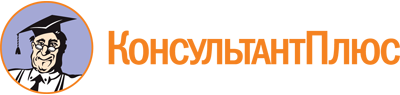 Постановление Кабинета Министров ЧР от 14.03.2014 N 76
(ред. от 19.04.2023)
"О Правительственной комиссии по делам несовершеннолетних и защите их прав"
(вместе с "Положением...")Документ предоставлен КонсультантПлюс

www.consultant.ru

Дата сохранения: 27.06.2023
 Список изменяющих документов(в ред. Постановлений Кабинета Министров ЧРот 24.09.2015 N 342, от 13.04.2016 N 118, от 28.03.2018 N 90,от 13.02.2019 N 30, от 27.02.2019 N 52, от 28.04.2021 N 166,от 24.11.2021 N 598, от 19.04.2023 N 248)Список изменяющих документов(в ред. Постановлений Кабинета Министров ЧРот 24.09.2015 N 342, от 13.04.2016 N 118, от 28.03.2018 N 90,от 13.02.2019 N 30, от 27.02.2019 N 52, от 28.04.2021 N 166,от 24.11.2021 N 598, от 19.04.2023 N 248)ЧАВАШ РЕСПУБЛИКИГербЧУВАШСКАЯ РЕСПУБЛИКАСУЛА СИТМЕН АЧАСЕМПЕ ЕСЛЕКЕН ТАТА ВЕСЕН ПРАВИСЕНЕ ХУТЕЛЕКЕН ПРАВИТЕЛЬСТВО КОМИССИЙЕГербПРАВИТЕЛЬСТВЕННАЯ КОМИССИЯ ПО ДЕЛАМ НЕСОВЕРШЕННОЛЕТНИХ И ЗАЩИТЕ ИХ ПРАВ__________ с. N ___________________ г. N __________Шупашкар хулигород Чебоксары